Нефтешлам ТЭЦ5.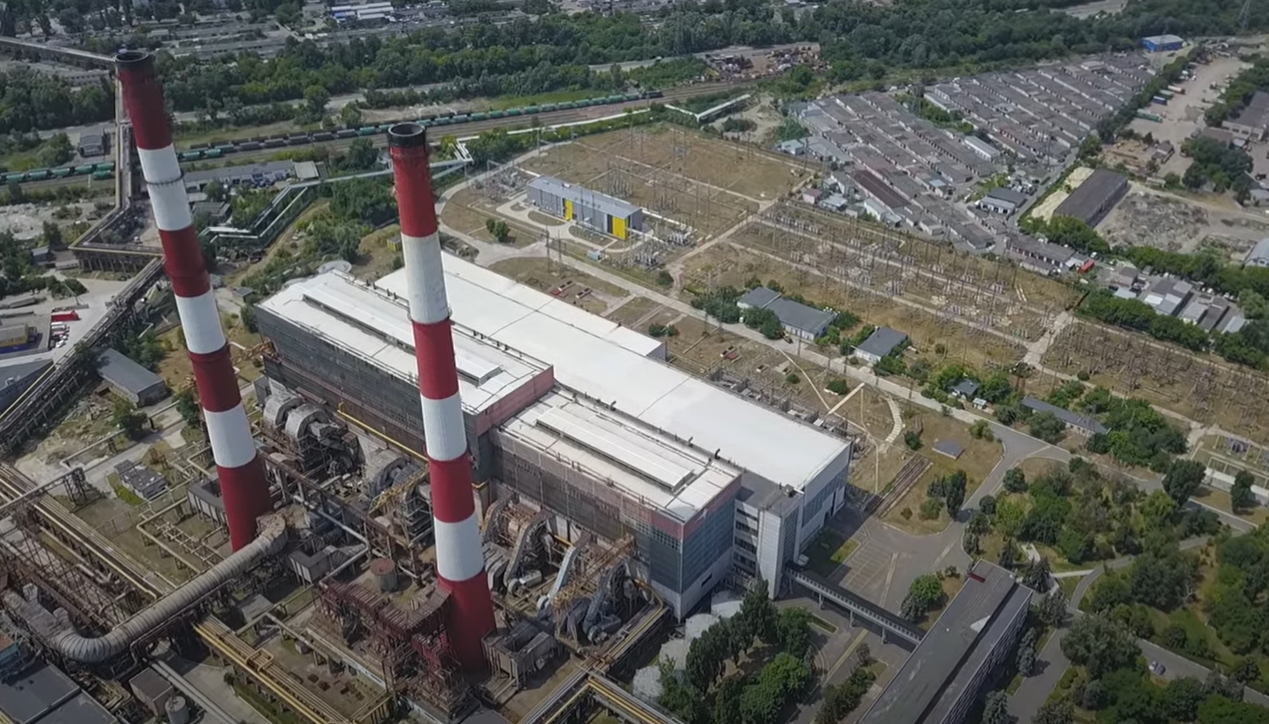 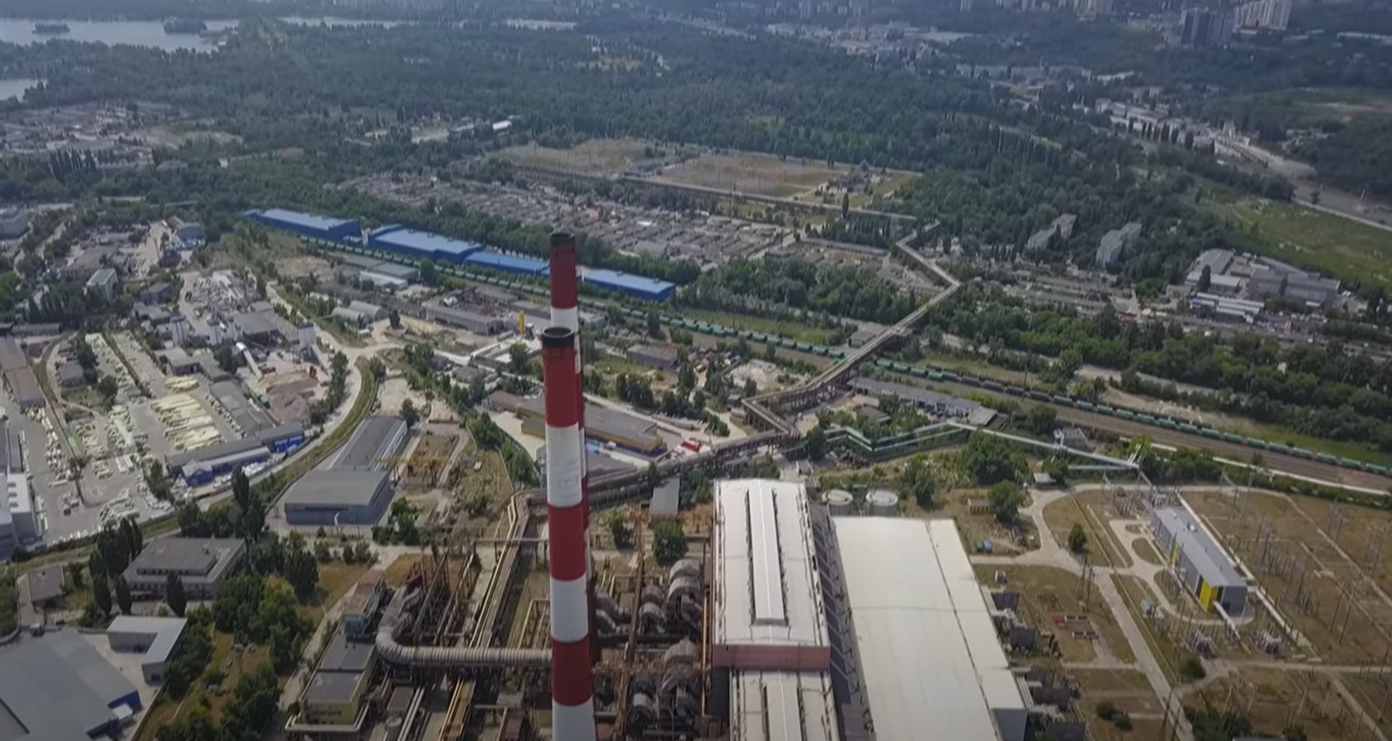 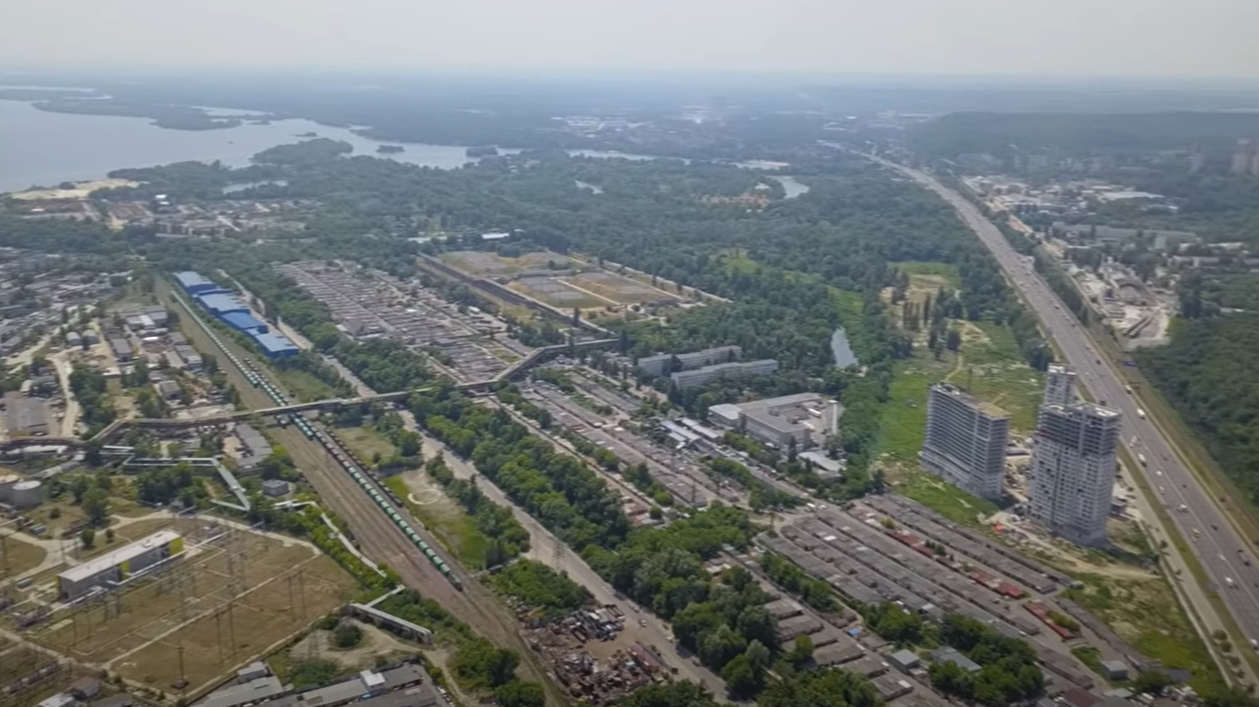 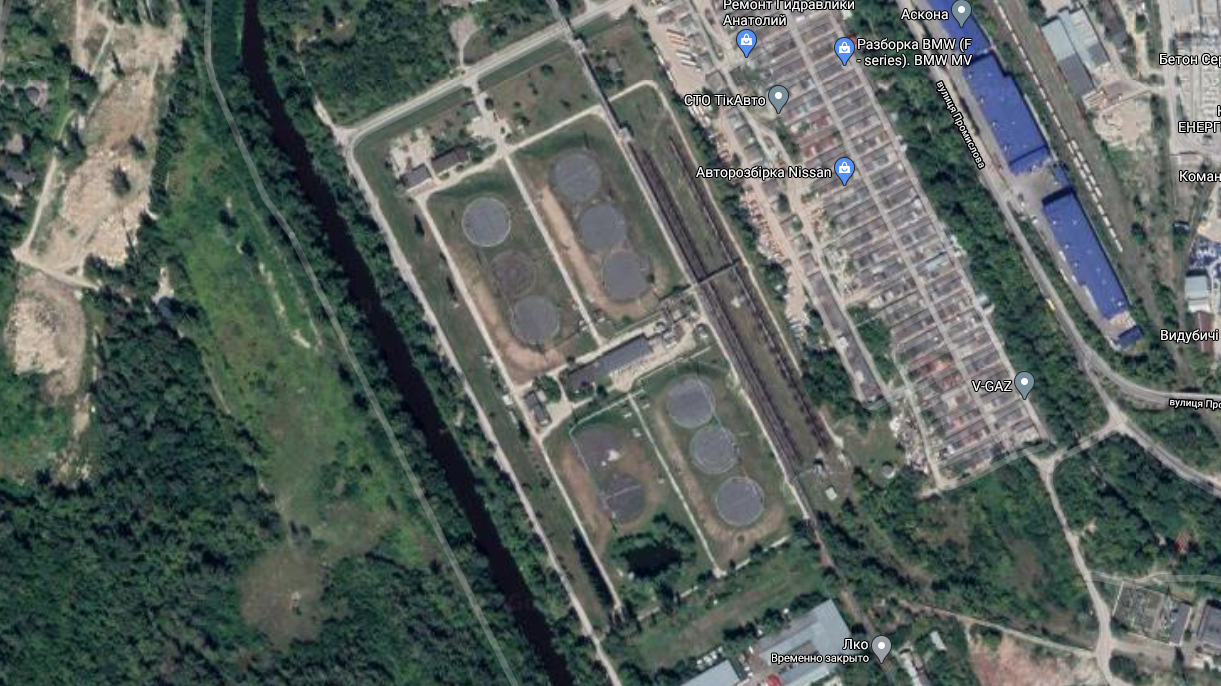 Нефтешлам ТЭЦ-6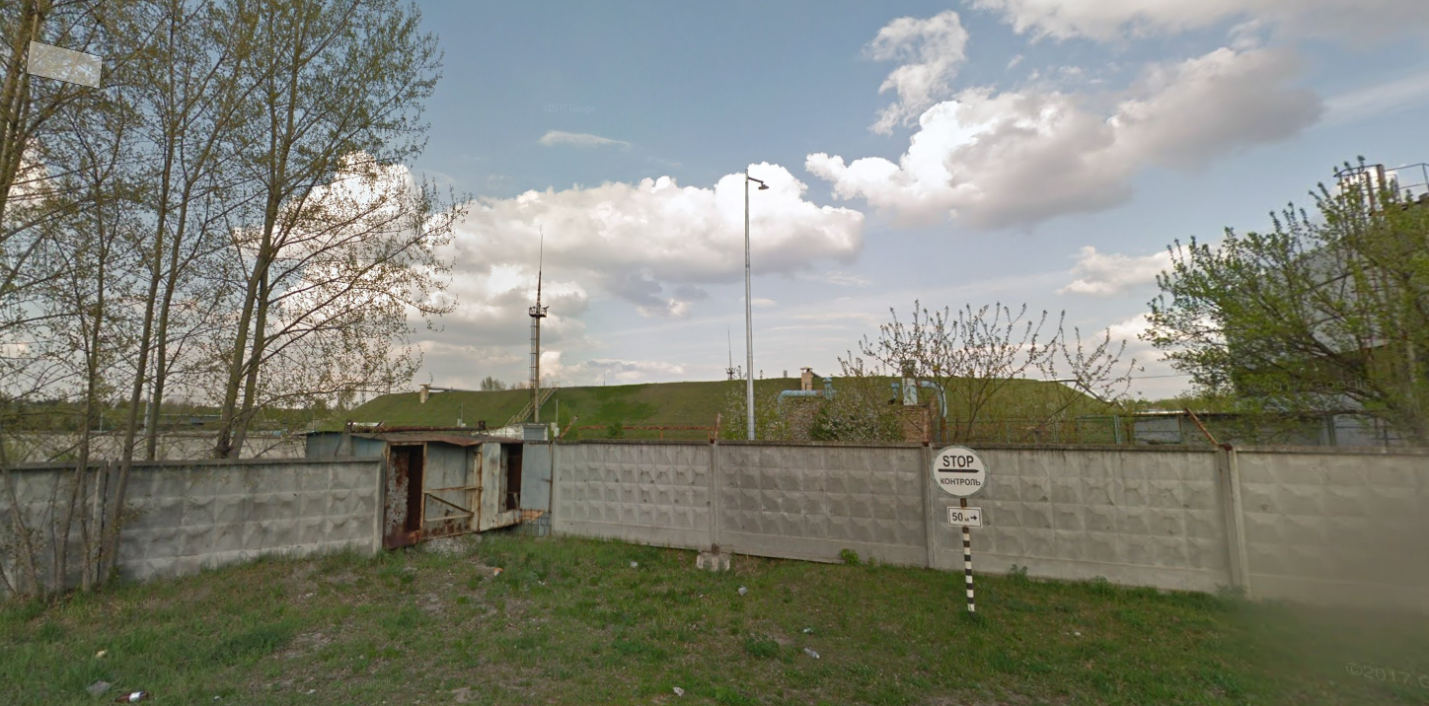 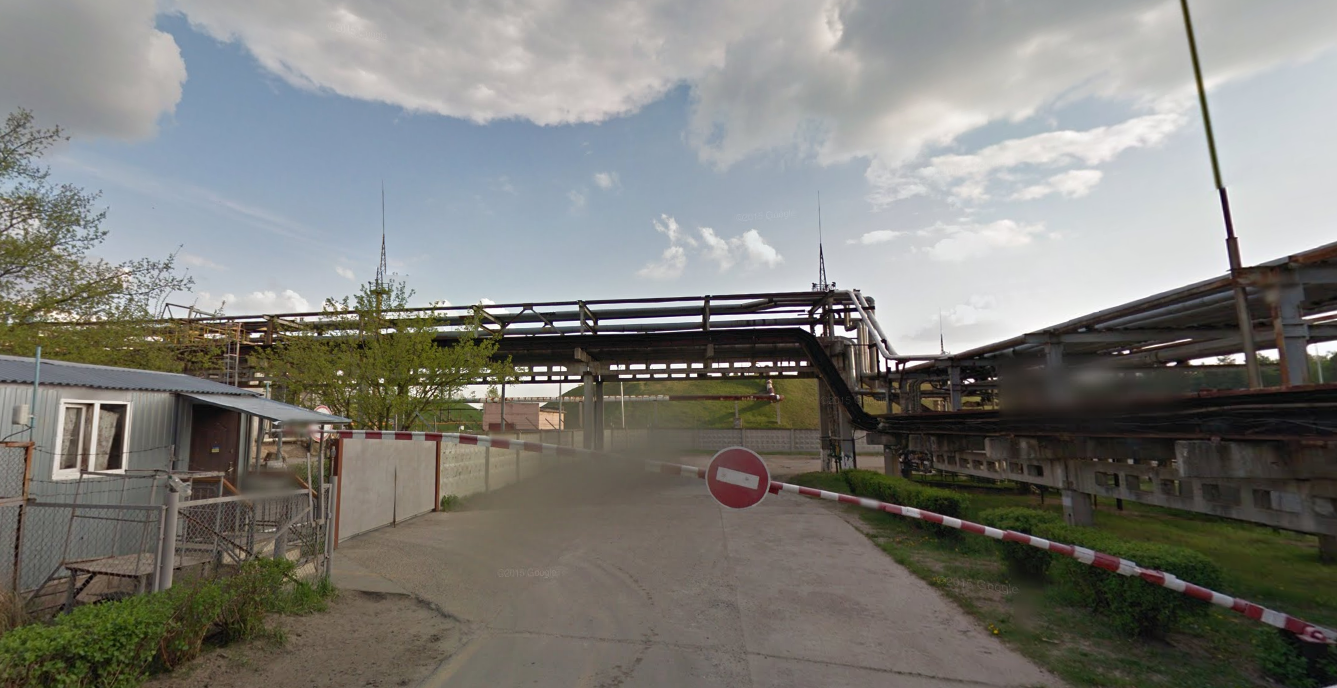 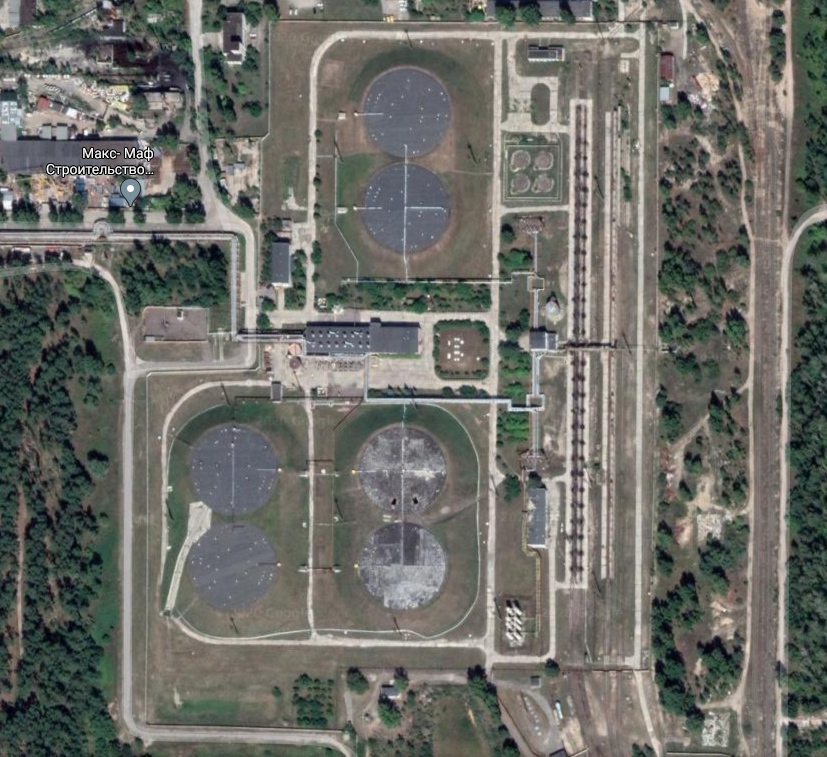 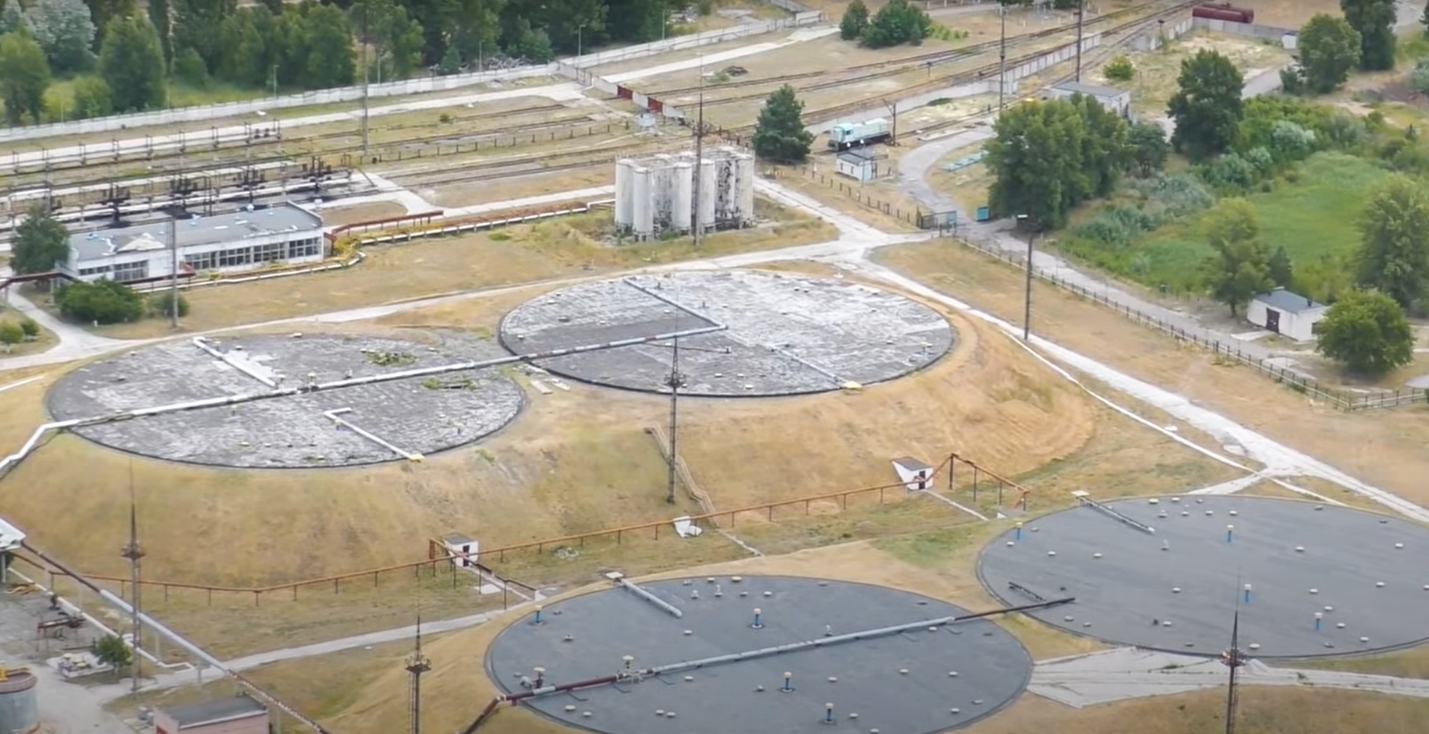 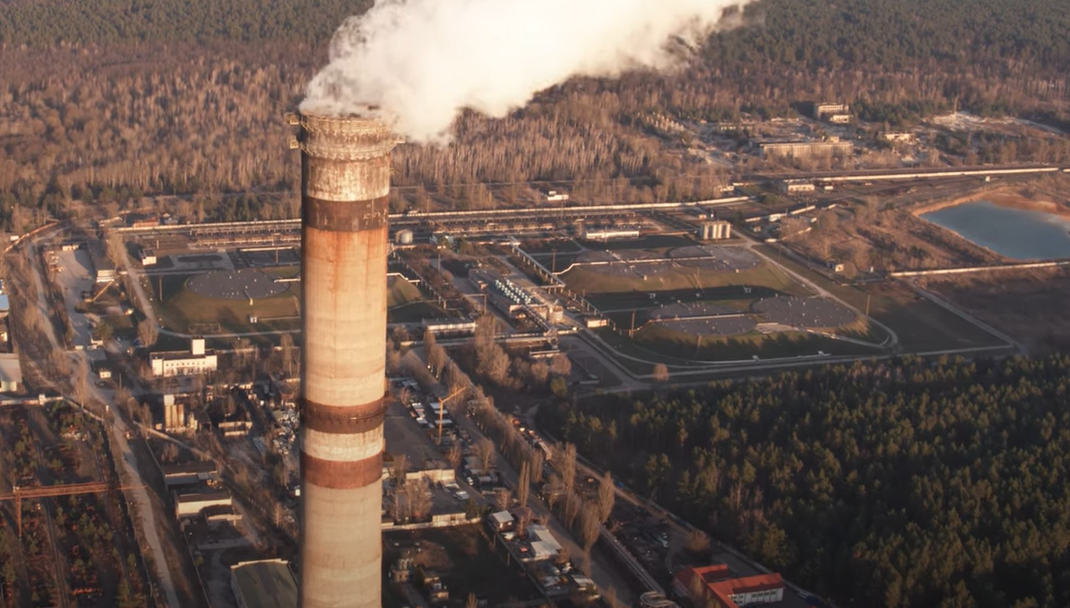 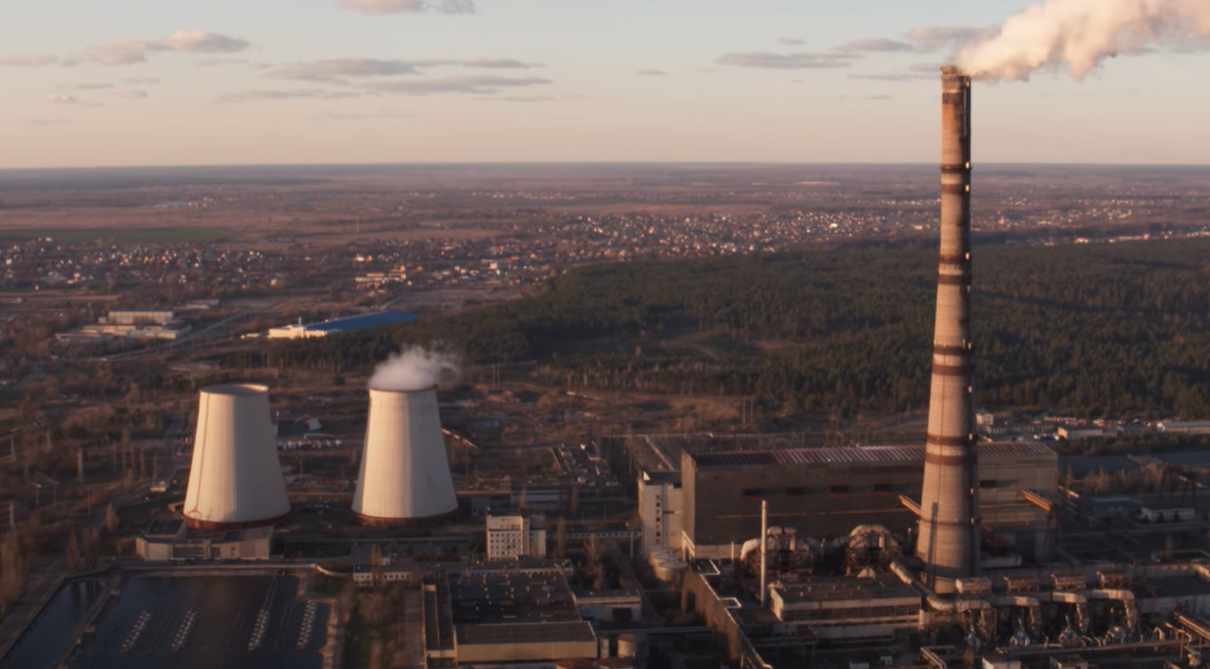 